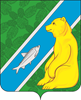 «О внесении измененийв отдельные нормативные правовыеакты администрации городского поселения Андра» В целях приведения нормативных правовых актов городского поселения Андра в соответствие с действующим законодательством, на основании Федерального закона от 12.01.1996 N 8-ФЗ "О погребении и похоронном деле":            1. Внести в постановление администрации городского поселения Андра от 01.02.2011 № 33 «Об обеспечении доступа к информации о деятельности органов местного самоуправления городского поселения Андра» следующие изменения:1.2. часть 4 Положения о порядке доступа к информации о деятельности органов местного самоуправления городского поселения Андра дополнить п.п 4.5 следующего содержания:4.5. Информация о порядке предоставления гражданам поселения гарантированного перечня услуг по погребению:1. Нормативные правовые акты поселения в сфере оказания ритуальных услуг и осуществлению погребения на территории поселения;2. Информация о стоимости услуг, предоставляемых согласно гарантированному перечню услуг по погребению;3. Информация о порядке отбора и деятельности специализированной службы по вопросам похоронного дела;4. Перечень организаций и учреждений, осуществляющих деятельность по предоставлению гарантированного перечня услуг по погребению2.  Внести изменения в постановление администрации городского поселения Андра от 22.02.2011 г. № 46 «Об утверждении перечня информации о деятельности органов местного самоуправления городского поселения Андра»:       2.Обнародовать настоящее постановление посредством размещения в информационно-телекоммуникационной сети Интернет на официальном сайте администрации муниципального образования городское поселения Андра по адресу: www.andra-mo.ru., а также разместить на информационном стенде администрации поселения.       3.Настоящее постановление вступает в силу после его официального обнародования.       4. Контроль за выполнением настоящего постановления оставляю за собой.Глава городского поселения Андра                                                                           О.В. ГончарукАДМИНИСТРАЦИЯГОРОДСКОГО ПОСЕЛЕНИЯ   АНДРАОктябрьского районаХанты- Мансийского автономного округа – ЮгрыПОСТАНОВЛЕНИЕАДМИНИСТРАЦИЯГОРОДСКОГО ПОСЕЛЕНИЯ   АНДРАОктябрьского районаХанты- Мансийского автономного округа – ЮгрыПОСТАНОВЛЕНИЕАДМИНИСТРАЦИЯГОРОДСКОГО ПОСЕЛЕНИЯ   АНДРАОктябрьского районаХанты- Мансийского автономного округа – ЮгрыПОСТАНОВЛЕНИЕАДМИНИСТРАЦИЯГОРОДСКОГО ПОСЕЛЕНИЯ   АНДРАОктябрьского районаХанты- Мансийского автономного округа – ЮгрыПОСТАНОВЛЕНИЕАДМИНИСТРАЦИЯГОРОДСКОГО ПОСЕЛЕНИЯ   АНДРАОктябрьского районаХанты- Мансийского автономного округа – ЮгрыПОСТАНОВЛЕНИЕАДМИНИСТРАЦИЯГОРОДСКОГО ПОСЕЛЕНИЯ   АНДРАОктябрьского районаХанты- Мансийского автономного округа – ЮгрыПОСТАНОВЛЕНИЕАДМИНИСТРАЦИЯГОРОДСКОГО ПОСЕЛЕНИЯ   АНДРАОктябрьского районаХанты- Мансийского автономного округа – ЮгрыПОСТАНОВЛЕНИЕАДМИНИСТРАЦИЯГОРОДСКОГО ПОСЕЛЕНИЯ   АНДРАОктябрьского районаХанты- Мансийского автономного округа – ЮгрыПОСТАНОВЛЕНИЕАДМИНИСТРАЦИЯГОРОДСКОГО ПОСЕЛЕНИЯ   АНДРАОктябрьского районаХанты- Мансийского автономного округа – ЮгрыПОСТАНОВЛЕНИЕАДМИНИСТРАЦИЯГОРОДСКОГО ПОСЕЛЕНИЯ   АНДРАОктябрьского районаХанты- Мансийского автономного округа – ЮгрыПОСТАНОВЛЕНИЕ«25»декабря2017г.№522пгт. Андрапгт. Андрапгт. Андрапгт. Андрапгт. Андрапгт. Андрапгт. Андрапгт. Андрапгт. Андрапгт. Андра11Информация о порядке предоставления гражданам поселения гарантированного перечня услуг по погребению 11.1Нормативные правовые акты поселения в сфере оказания ритуальных услуг и осуществлению погребения на территории поселенияПоддерживается в         актуальном состоянии     Отдел обеспечения жизнедеятельности, управления имуществом и землеустройства, организационно-правовой отдел11.2Информация о стоимости услуг, предоставляемых согласно гарантированному перечню услуг по погребениюПоддерживается в         актуальном состоянии     Отдел обеспечения жизнедеятельности, управления имуществом и землеустройства, организационно-правовой отдел11.3Информация о порядке отбора и  деятельности специализированной службы по вопросам похоронного дела Поддерживается в         актуальном состоянии     Отдел обеспечения жизнедеятельности, управления имуществом и землеустройства, организационно-правовой отдел11.4Перечень организаций и учреждений, осуществляющих деятельность по предоставлению гарантированного перечня услуг по погребениюПоддерживается в         актуальном состоянии     Отдел обеспечения жизнедеятельности, управления имуществом и землеустройства, организационно-правовой отдел